Πληκτρολογήστε το παρακάτω απόσπασμα από το παραμύθι του Ευγένιου Τριβιζά «Η πριγκίπισσα Δυσκολούλα» βάζοντας τόνους όπου χρειάζεται.Μια φορά κι έναν καιρό, η Δυσκολούλα ήταν μια χαριτωμένη και γλυκύτατη πριγκίπισσα που είχε όμως ένα ελάττωμα. Ήταν το πιο αναποφάσιστο κορίτσι του κόσμου.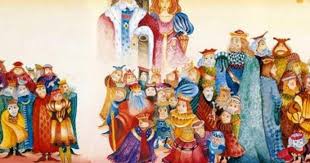 Πρώτα, πληκτρολογούμε το κουμπάκι δίπλα από το αγγλικό γράμμα "L",
το πλήκτρο το οποίο δείχνουμε με το άσπρο βελάκι στη φωτογραφία πιο κάτω.

Πληκτρολογούμε το γράμμα στο οποίο θα μπει ο τόνος, π,χ, "ι".

Το αποτέλεσμα θα είναι "ί" (ιώτα με τόνο).   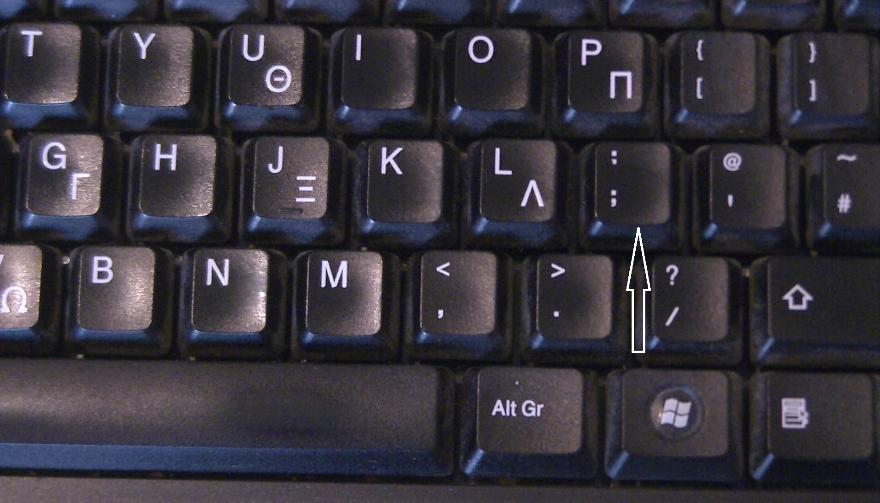 Πώς βάζουμε τόνο :